Pennsylvania State Grange2022-2023Guide to Contest& Programs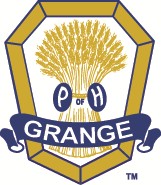 American Values.Hometown Roots.This Guide includes all contest and programs for 2022-2023
Please retain this document for future reference.This information can be downloaded from our website www.pagrange.org.Pennsylvania State Grange2022-2023 Guide to ContestsFAMILY ACTIVITIESAll entries must be made within the current Grange year, but in time for your local judging.Entering:All contests are open to all Subordinate and Junior Grange members, and will be judged together, male and/or female.Work must be entirely that of the contestant’s name on the label. Enter as many contests as you wish, only ONE entry in each class.NO STRAIGHT PINS – if an entry contains straight pins, it will be disqualified, use Safety Pins only.Judging:Entries are to be judged at the Subordinate Grange level unless every Subordinate Grange in one Pomona chooses to have all their entries judged at the Pomona level.If you do have Subordinate Grange judging, the first-place entry would then be sent to the Pomona for judging.First place winners at the Pomona level will be sent to State Session in October to be judged.SEND all Quilts and Quilt Blocks to State Session for judging. They may be judged on the Subordinate and Pomona level if you wish to give recognition to those who entered them. However, regardless of placing, send ALL to State Session for judging there.If there are only one or two entries, they will be awarded first and second place with the first-place winner being sent on to the next level for judging. This has always been, and still is the policy of the Grange.Awards:Ribbons and cash awards will be presented in each contest at the state level. In case there is a tie, the level of difficulty will determine the winner. The decision of the judges is final.1st. Place – Blue Ribbon - $20.002nd Place – Red Ribbon - $15.003rd Place – White Ribbon - $10.00Labeling:	Please include the following information on the designated paper label before attaching it to the entry:DO NOT sew the label on the entries, fold the label over and please use safety pins.
Please use the designated label on all entries.2022 BAKING / COOKING CONTEST -- Attach the recipe to your entry label.Class 10:  Apple DumplingsClass 11:  Snickerdoodles CookiesClass 12:  No-Bake cookiesWhole Apple Dumpling.Place 4 cookies on a disposable plate.Place 6 No-Bake cookies on a disposable plate.Entries will be judged on texture and taste.All food articles must be made from scratch recipes. NO store mixes or store purchases can be used.After judging, entries will be the property of the Family Activities Committee.2023 BAKING / COOKING CONTEST -- Attach the recipe to your entry label.Class 10:  Carrot CakeClass 11:  Gingerbread CookiesClass 12:  Chocolate FudgeWhole cake, 9” pan. Icing of your choice.Place 6 cookies on paper plate.Place 6 pieces of fudge on paper plate.Entries will be judged on texture and taste.All food articles must be made from scratch recipes. NO store mixes or store purchases can be used.After judging, entries will be the property of the FAC.2022-2023 AFGHAN CONTESTFull size (min. 42" x 55" max. 60" x 72") 2 ClassesClass 13A:  Crochet; Class 13B - KnittedBaby Afghan (max. size 45" x 45") 2 ClassesClass 14A:  Crochet; Class 14B - KnittedAfghans can be knitted or crocheted with any brand of yarn you choose. NO machine work.Follow the gauge of yarn and needle to keep within the correct sizes for competition.Entries will be judged on workmanship, suitability of article and general appearance.2022-2023 EMBROIDERY, CROSS STITCH, PLASTIC CANVASClass 15:  Embroidery
	15A – 12” & under	15B – over 12”Class 16:  Cross Stitch	16A – 12” & under	16B – over 12”
	Counted Cross Stitch	16C – 12” & under	16D – over 12”Class 17:  Plastic Canvas Needlepoint1.	Class 15 and 16 you can use any brand floss you desire.2.	Class 17 you can use any brand of yarn you desire and there is no size restrictions.Entries will be judged on workmanship, general appearance and creativity.2022-2023 COTTON THREAD CONTESTClass 18:  Doilies / Centerpieces1.	Must be hand crocheted, knitted or tatted with any brand of cotton crochet thread.2.	Entries will be judged on workmanship, suitability of article and general appearance.2022 STRING ARTClass 19:  Large Art (min. 17” x 17” max. 24” x 24”)Class 20:  Smart Art (min. 10” x 10” max. 16” x 16”)Must be handmade, CANNOT be purchased/kit.Pattern or design of your choice.Entries will be judged on workmanship, appearance and creativity.NO KITS!2022 JEWELRYClass 21:  NecklaceClass 22:  BraceletClass 23: EarringsCan be made with beads, stones, wire, wood etc.No size restrictionsEntries will be judged on workmanship, general appearance and creativity.NO KITS!2022 WOODBURNINGClass 24: Design is of your choiceMax size is 16” x 20”All work must be done by entrant.NO KITS!Entries will be judged on appearance, workmanship, and creativity.2023 TIN PUNCHINGClass 19:  Large Art (min 10”x10”, max 16”x16”)Class 20:  Small Art (under 10”x10”)Must be hand made by entrant, no kitsPattern and design of your choice Entries will be judged on workmanship, creativity, and general appearance.2023 BELTSClass 21:  Women’s BeltClass 22:  Men’s BeltCan be made with any material (leather, cloth, beads, etc.)No size restrictionsEntries will be judged on general appearance, workmanship, and creativity.Must be done by entrant, NO KITS.2023 STENCILINGClass 23:  Wood Class 24:  SlateClass 25:  FabricClass 26:  GlassCan be design of your choiceAny size up to 16”x20”Entries will be judged on general appearance, workmanship, and creativity.Must be done by entrant, NO KITS.FAMILY ACTIVITIES COMMITTEE:Cindy Schlegel, Co-Director; Evelyn Cottrell, Co-DirectorTBALECTURER’S DEPARTMENTJenn Nauss, Lecturer10 West Schoolside Drive Mechanicsburg PA 17055717.512.1261jnauss89@gmail.comDUTIES AND RESPONSIBILITIESThe role of the Lecturer, or Program Director, is to lead in the education of the Grange members and community. The Lecturer’s position is a very important one in the Grange. The Lecturer develops programs and activities to educate and engage those in attendance, and, in doing so, encourages current members to be more active and can play a powerful role in introducing the Grange to non-members in the community.  The role of the PA State Grange Lecturer’s Department is to support the Subordinate and Pomona Lecturers and to serve as a resource for them. The Lecturer’s Committee has developed some new contests and programs in order to better support and reward Lecturers across the state.  As we begin a new Grange year, I would encourage Lecturers to think outside of the box when developing program ideas for the year. Use resources within your Grange and within your community to put on engaging, informative, and relevant programs for your members (and invite others from your community to participate, as well). Create a Lecturer’s Committee in your Grange or have a round-table discussion where your members generate ideas for programs that they would like to see. Reach out to local experts in your communities to visit and lead programs in your Granges. Work across departments and partner with other committees to coordinate meaningful activities. If your community service committee is raising money or collecting items to donate to a local fire company, consider asking the fire company to lead a program on fire safety and present the donation to them at that meeting.  In addition to coordinating educational programs for the Grange, it is also the role of the Lecturer to encourage Grange members to share their talents. So, pay attention to the talents and interests of your members and find ways to involve them.  The success of your program depends on the planning you put into programs. Whether you plan three, six, or twelve months in advance depends on what works best for you. However, whatever you do, plan ahead!Organized and well-planned programs make your literary program time run smoothly and your members will be more attentive and look forward to what is coming next.Plan to reserve program time for the standing committees in your Granges. They may wish to lead programs on contests in their departments or use the time to update the members on legislative issues or to share information from their departments.LITERARY PROGRAMLiterary programs may take a variety of forms and depend on the needs and interests of your members. Regardless of the format your programs take, make a plan in advance. Select a theme or topic.Include education, inspiration, and entertainment that complement your topic.Distribute materials (readings, skits, etc.) to members before their intended use.Utilize your members in programs.Review your program to make sure all materials are ready before your program begins.Have a written plan for your program to help keep you on-task and to keep the program running smoothly.Publicize your programs at Grange meetings and in the media (local newspapers, social media, etc.).Be enthusiastic and positive!SUBORDINATE VISITATIONSSharing with other Granges in your county can promote fellowship and provide additional educational opportunities. The Pomona Lecturer should organize the visitation planning meeting and help in determining the details. The Pomona Lecturer should plan the visitation schedule in conjunction with the Subordinate Lecturers. After the schedule has been determined make sure to notify your members and publicize the visitation meetings in the media (newspapers, social media, etc.). During your planning meeting, determine the length of each portion of the program. Make sure that all of the Granges participating know exactly what part of the program is their responsibility. The Subordinate Lecturer should inform the Pomona Lecturer of the program topic to avoid duplication of programs. It is important that all of those in attendance, both members and non-members, be greeted and made to feel welcome.2022-2023 VISITATION THEMESCelebrating 150 Years of Service – the Pennsylvania State Grange 150th AnniversaryEmerging from the COVID PandemicFinancial Planning Across the LifespanLecturer’s ChoicePUBLICITYThroughout the year, make sure that you are publicizing your programs. Programs can be great opportunities to encourage more active participation from your members and as a means of inviting non-members to come to a Grange meeting – but only if your members and communities know about them!  Advertise your programs in advance and publish information after your programs (share pictures on social media, write a press release, etc.). Utilize all media outlets available – local newspapers, internet, social media, etc. Using as many different media as possible will help you reach as many people as possible. LEADERSHIP TRAININGThis committee believes strongly in the importance of supporting Subordinate and Pomona Lecturers in developing programs and providing leadership training to Lecturers across the state. In order to shift the focus of the State Lecturer’s Department to this purpose, there will be some major changes to the contests and programs in the Lecturer’s Department this year. As we hopefully begin to emerge from the COVID pandemic, the Lecturer’s Department is planning to coordinate in-person Regional Leadership Training Conferences across the state. In conjunction with the other Pennsylvania State Grange Departments, we aim to bring meaningful leadership training and information to Grange members throughout the state. Dates and locations will be shared via the Grange News, on the State Grange website, on social media, and in the email blasts.  We plan to host 3 low-cost, one-day conferences with lunch provided – one in the western part of the state, one in the central part of the state, and one in the eastern part of the state. Look for more information and details in the PA Grange News and on the State Grange website. We would strongly encourage Lecturers, and all Grange leaders, to join us for these regional conferences.MID-ATLANTIC LEADERS CONFERENCEThe Mid-Atlantic Leaders Conference is held each year in March and provides leadership training and idea-sharing to Lecturers and other Grange leaders from the Mid-Atlantic Region (Delaware, Maryland, New Jersey, Ohio, Pennsylvania, Tennessee, Virginia, and West Virginia). The 2022 Mid-Atlantic Leaders Conference will be held in Delaware in March 2022. More information will be available in the Pennsylvania Grange News and in National Grange publications. Information for the 2023 Mid-Atlantic Leaders Conference will be made available late in 2022.Subordinate and Pomona Lecturers should plan to attend this meaningful conference. We strongly encourage Subordinate and Pomona Granges to provide financial assistance to your Lecturers attending this conference. Consider holding a fund-raiser with the purpose of using monies to help your Lecturers attend. The Leaders Conference is educational and fun and is a great way to share ideas with Lecturers from across the region.LECTURER’S REPORTSReports are due to the State Lecturer by September 15th and will be judged prior to the State Session in October.There will be a State Lecturer’s report form to showcase your accomplishments within the last year, as well as providing the Lecturer’s Department feedback to evaluate programs and make changes.Report forms will be mailed to Subordinate and Pomona Granges and will be available to be downloaded from the State Grange website. Lecturer’s Reports will be judged prior to the State Session in October. Ribbons will be awarded to the top four Subordinate Granges in the following classes:Classes:Up to 50 members51-99 members100 or more membersRibbons will also be awarded to the top four Pomona Lecturers. First place winners in all Subordinate classes and Pomona will additionally be awarded a monetary prize of $10. Reports will be judged on quality of programs throughout the year, participation of members and other committees, and thoroughness (please provide details).LECTURER’S SCRAPBOOKSSubordinate and Pomona Lecturers are encouraged to submit a scrapbook to support their reports. While words may tell the story, pictures and other accompanying documentation can make a more lasting impression. Scrapbooks may include all programs for the year and should be in a 1” thick (or less) notebook or binder. Please include a title page and table of contents, as well as captions for pictures and other documentation. Program material from Scrapbooks may be shared in future Lecturer’s Resource Books. Scrapbooks will be judged separately from reports with no scrapbooks and will also be due to the State Lecturer by September 15th for judging prior to the State Session.  Scrapbooks will be judged on content (details of programs and accompanying materials) and neatness.  If you are submitting a Scrapbook, please also complete a report to accompany your scrapbook. Ribbons will be awarded to the top four Subordinate Granges in the following classes:Classes:Up to 50 members51-99 members100 or more membersRibbons will also be awarded to the top four Pomona Lecturers.First place winners in all Subordinate classes and Pomona will additionally be awarded a monetary prize of $50.CREATIVE CONNECTIONSFinding ways to share your Grange’s story with the community should be one of the highlights of the year in your Grange activities. It is an opportunity for a special program or event that utilizes education, fun, and fellowship. Involve your members and especially invite non-members in your community to attend the festivities. Some Granges hold Community Night or Open House Programs, but the department realizes that many Granges continue to find new ways to reach out to their communities to share their Grange story.  We wish to provide all Granges an opportunity to share how they are doing this – regardless of what format it takes.  Your program should include features to tell the Grange story to the public and can be a powerful tool to encourage membership or, at the least, name recognition in your community. If your Grange does not have a hall, do not let that discourage you!  This is also a perfect opportunity to honor recipients of the Community Service Award (Subordinate) or Public Service Award (Pomona). Regardless of how your Grange chooses to tell your story, make sure to publicize your programs, events, or activities well in advance!The Pennsylvania State Grange recognizes the most outstanding reports submitted for Creative Connections. Reports will be mailed to the Subordinate and Pomona Granges and be available for download from the State Grange website.Reports are due to the State Lecturer by September 15th for judging prior to the State Session in October.Creative Connections Reports will be judged prior to the State Session in October. A framed certificate will be awarded to the first-place report and ribbons will be awarded to the second through fourth place reports in the following Subordinate Grange divisions and classes:Divisions:Division A – Granges who held a Community Night or Open House program, whether in-person or virtuallyDivision B – Granges who completed a designated project to “tell their Grange Story” (not a Community Night or Open House program)Classes:Up to 50 members51-99 members100 or more membersA framed certificate will also be awarded to first place Pomona report in each division with ribbons being awarded to the second through fourth place reports. A narrative and pictorial report with significant information should be included in this report. A simple notebook binder, no larger than 1” thick, may be used to include your program outline, photos, news clippings and other media publications, invitations, etc. to showcase your program.Reports will be judged on content, neatness, and participation of members and non-members. CONTESTSAll contest entries must be properly labeled on the back for judging with the following information – Name, Address, Grange Name/Number, County, and Class (when applicable). Contest registration slips will be available to fill out for contests judged at the State Session (My Favorite Anything and Art).TALENT CONTESTThe Talent Contest takes place each year at the Family Festival held at the Centre County Fairgrounds in July.  The Talent Contest is a great opportunity for Grangers to share their gifts with others.  This is a National Contest; the Best of Show winner advances to the Evening of Excellence at the National Grange Convention.  Preregistration by contacting the State Lecturer is recommended, but not required.Classes:InstrumentalVocalVariety/Other ActsDivision:Subordinate (14+)Rules:Time Limit:  No minimum; all acts will be held to a 5-minute maximum.Participants must provide their own accompaniment (either live or recorded).Best of Show winner from the previous year may not enter the Talent Contest in the same class the following year.Ribbons will be awarded to the top three entries in each class. First place entries in each class will receive $25.00; second place - $15.00; third place - $10.00.  A Best of Show winner will be selected from across all classes.MY FAVORITE ANYTHINGIn order to better financially support leadership training and to award Lecturers for quality programming, the craft contests have been consolidated into one contest – My Favorite Anything. Please continue to pursue crafts that are of interest to you!  Rather than entering these projects in several different contests, they may be entered in the My Favorite Anything Contest.Everyone has a talent and creative abilities. This is an opportunity to show off your talent. Anything from woodworking to sewing to wreath-making, etc. may be entered in this contest. However, these entries must not be eligible for any other State Grange contest. Every entry must be no larger than 2’ x 2’ x 2’. All entries should be brought directly to the State Session for judging. No Subordinate or Pomona judging is required.Classes:WoodPlasticFabric/Material/YarnMiscellaneousDivisions:Juniors (5-14)Subordinate (14+)Rules:Entries must be the original work of the individual entering the contest.Entries must not exceed 2’ x 2’ x 2’ in size. Only Grange members may submit entries.Only one entry per person per class is permitted.Identify your entry by Member’s Name, Grange, and County.Entries must be completed after September 30th of the previous year (e.g., after September 30, 2021 for judging in 2022).State winners who receive first place in any class may not enter the following year in the same class.The decision of the judges will be final.Criteria for Judging:CraftsmanshipPresentationIngenuity, Creativity, InventivenessRibbons will be awarded for the top four entries in each class. First place entries in each class will receive $10.00. A Best of Show ribbon and $20.00 prize will be awarded to the top entry across divisions and classes.PEN IN HANDEntries are due to the State Lecturer by September 15th in order to be judged prior to the State Session in October. No Subordinate or Pomona judging is required.All entries must be properly labeled on the back for judging with the following information – Name, Address, Grange Name/Number, County, and ClassClasses (Topics):PoetryShort StoryThe Grange of the Future – If I could change something about the Grange, it would be…Division:Subordinate (14+)Rules:Word Limits:Poetry – 300 words maximumShort Story – 1,500 words maximumThe Grange of the Future… – 500 words maximumThe title and the author’s identification information are not included in the word count.Entries must be the original work of the person submitting the writing.The writing must be typed, double spaced, and on 8 ½” x 11” paper.Ribbons will be awarded to the top four entries in each class. First place entries in each class will receive $10.00.ARTNO PROFESSIONALS PLEASE!  If you have been paid for your art, you are considered a professional.All entries should be brought directly to the State Session for judging. No Subordinate or Pomona judging is required. All entries must be properly labeled on the back for judging with the following information – Name, Address, Grange Name/Number, County, and Class.Classes:Nature/AnimalsPeopleStill LifeDivision:Subordinate (14+)Rules:Entries must be the original work of the member. No computer enhanced artwork is permitted.Charcoal/pencil entries must have been treated for permanency to prevent smudging.Entries must be completed after September 30th of the previous year (e.g., after September 30, 2021 for judging in 2022).Size for all classes:  maximum 24” x 36”. Entries are judged according to the medium used.

Sculptures are not accepted due to display needs.State winners who receive first place in each class may not enter the following year in the same class.All entries must come ready to hang (wire, string, hook, etc.). Criteria for Judging:How well the artist used the medium selectedCraftsmanship and skillComposition/presentation of subjectOriginalityTheme and its treatmentRibbons will be awarded to the top four entries in each class. First place entries in each class will receive $10.00. A Best of Show ribbon and $20.00 will be awarded to the top entry across all classes.VIRTUAL PHOTOGRAPHYNO PROFESSIONALS PLEASE!  If you have been paid for your photography, you are considered a professional.Starting in 2022, there will not be Subordinate Judging for this contest.  All Grangers are encouraged to submit photos for the photography contest.  Grangers are still limited to only one entry per class.All photos should be submitted to the State Lecturer by September 15th for judging prior to the State Session.  Please email photos to jnauss89@gmail.com.  All entries will be displayed in a slide presentation that will run in the exhibit room, as well as during breaks in session.  All entries must be properly accompanied by the following information – Name, Address, Grange Name/Number, County, and Class.Classes:BridgesWildlifeLandscapePeopleCelebrationsDivision:Subordinate (14+)Rules:The photographer must select the class for his/her entry.Photos must have been taken after September 30th of the previous year (e.g., after September 30, 2021 for judging in 2022).Participants may enter all classes, using different photographs.Participants may submit only one entry per class.State winners who receive first place in any class may not enter the following year in the same class.Criteria for Judging:Composition and arrangementInterestPresentationTechniqueRibbons will be awarded to the top four entries in each class. First place entries in each class will receive $10.00. A Best of Show ribbon and $20.00 will be awarded to the top entry across all classes.“DESIGN A PROGRAM” CONTESTEntries are due to the State Lecturer by September 15th for judging prior to the State Session in October.Lecturers design programs as one of the primary responsibilities of their office. This is an opportunity to share program ideas and earn recognition for your work. All program ideas that are submitted will be compiled into a “Lecturer’s Idea Book” which will be distributed at the State Session and will be available on the PA State Grange website for download.All entries must be properly labeled on the back for judging with the following information – Name, Address, Grange Name/Number, and County.Classes/Divisions:There are no separate classes or divisions. All entries will be judged together.Rules:Entries must be typed, double spaced, and printed on 8 ½” x 11” paper.Each individual may submit no more than two program entries.Entries should include a detailed plan for the program that is clear and able to be replicated.Program plans should include the following information:Program titleOutline of programAny specific materials needed (readings, puzzles, skits, etc.) or web URL where online materials can be foundNumber of participants neededLength of programThe program that is described in your entry should have been completed after September 30th of the previous year (e.g., after September 30, 2021 for judging in 2022). Anyone who has presented a program may submit an entry – this contest is not only for Lecturers.Criteria for Judging:Quality of program (educational, engaging, entertaining)Detail of entryClarity of entryRibbons and monetary prizes will be awarded to the top three entries. First place – $30.00; second place – $20.00; third place – $10.00. LECTURER’S GRANTApplications are due to the State Lecturer by September 15th to be reviewed before the State Session in October.Quality educational programs are an essential part of any Subordinate or Pomona Grange meeting. However, high quality programs, especially with outside speakers or costly materials, can be financially taxing for Lecturers and their Granges. We wish to recognize high-quality programs ideas by offering financial assistance to Lecturers in need of funds to present these meaningful programs. The Lecturer’s Department will sponsor a grant of $100 for this purpose. Depending on applications received and at the judge’s discretion, one grant or several grants may be awarded to winning Lecturers. Applications should include the following information:Lecturer’s Name and AddressGrange Name, Number, and CountyDetailed Program Proposal (outline and plan)Detailed Budget ProposalBrief Letter of Need (500-word maximum) to justify the need for fundsApplications should be typed, double spaced, and printed on 8 ½” x 11” paper. Criteria for Judging:Quality of program (educational, engaging, entertaining)Detail of proposalFinancial needRecipients will be recognized and awarded at the State Session in October. LECTURER’S COMMITTEE –Please contact me or a member of the Lecturer’s Committee with any questions. Sara Benzio, Beaver County (attends college in Centre County); sarabenzio@gmail.comAshley Mohn, Berks County (lives in Dauphin County) – 610.453.7517; amohn150t@gmail.comTammy Schaeffer, Berks County – 610.463.7213; ttmb1960@gmail.comDo not hesitate to contact me with any questions. I also would love to visit your Granges as my work schedule will allow. Please contact me to make arrangements. DEAF & COMMUNITY SERVICE COMMITTEETina Keen, Director334 Lemon Street Coatesville, PA 19320973-989-2007bhs95lhu98@hotmail.com The Deaf & Community Service Committee is encouraging Granges to expand their outreach. The pandemic has highlighted needs in our communities that were not previously recognized.  We encourage you to look at your community through a different lens and work to develop plans that will help to address some of those needs. Please report all you do on the Community Service report form at the end of the year. DEAF & COMMUNITY SERVICE END OF YEAR REPORTAll Granges should track and report their community service activities to the State Grange. The Community Service program reporting period is from September 1 to August 31. Community Service activities can be defined as any acts of service that help the community, a group of people, or an individual. All reports are due to the state director by September 15th. The Deaf & Community Service report should include:Type of projectThe recipient (s) of the event/activityNumber of people working on individual projectsNumber of hours devoted to the projectTypes of public relations used for projects Newspaper/magazine clippings Scrapbook (not required)Funding from the National Grange for Deaf & Community Service activities depends on your participation. Pennsylvania needs to submit reports from at least 25% of the Granges in the state in order to be considered for funding. Please report all projects, no matter how small or how big.COMMUNITY SERVICE REPORT CONTEST:A top prize of $150 will be awarded to the top performer in each of the following membership categories:Membership of 25 or lessMembership of 26 - 60Membership of 61 or moreThe committee will review all submitted reports and highlight the participating Granges activities in the PGN to help build awareness within our Grange Community. All Granges that submit a report will receive a certificate of recognition from the State Grange Office. The Deaf & Community Service Committee will award $100 to the top performing Pomona Grange. Activities from the submitted Pomona reports will also be featured in the PGN and each organization will receive a certificate of recognition from the State Grange Office. Award winners will be announced at State Session.COMMUNITY SERVICE PROJECT OF THE YEARGranges should always be searching for innovative ideas to enhance their community service activities. This contest highlights one project your Grange completes between September 1st and August 31st that you consider to be the most impactful. This is a separate competition, that takes place outside of your scrapbooks/notebooks. The entries will be voted on by the attendees at State Convention. To submit for this contest, please fill out the Community Service Project of the Year form and submit to the D&CS Director by September 15th. Rules:Each Grange, Junior Grange, or Pomona can have one submission. Submissions can be accompanied by a poster to be displayed at State Convention. Poster displays should be delivered to the D&CS table at State Convention. The D&CS Director only receives the entry form by September 15th.Each project must include the following:Project Name/TypePeople InvolvedBeneficiariesCosts/Profits related to the projectAt least one picture but no more than 5Name/Contact information for your Grange and county should be placed on the backVoting will occur throughout the session weekend.  Please stop by the exhibit room, during operating hours to vote for your favorite project! Voting will conclude Saturday evening. Winners will be announced on the final day of State Convention. Prize:Winning project will be awarded $100. 	DEAF AWARENESS CONTESTSSign-A-Song Contest The Sign-a-Song contest happens at State Convention. The contest uses American Sign Language (ASL) to provide musical interpretations of songs.  The rules of the contest and judging criteria can be found below. Rules:Contestants must be a Grange member in good standing, Junior Grange membership counts.Junior contestants compete in the age groups 5-9 and 10-14, however Jr. winners do not go beyond the state      level.The group category may include up to two Junior Grangers.Contestants must furnish live music, CD recording, or provide equipment to play using an electronic device of the song being interpreted.Three copies of the words of the song must be supplied for convenience of the judges.Signers must use complete communication techniques: sign language, facial expressions, mouthing of words for lip reading, and body movement.Props and costumes are not allowed. Rhythm is optional.There are two categories; ---
~Individual~Group (2 or more)Only one song may be signed during the competition performance. Medleys are not permitted.Participants should be prepared to sign their name, song title and type of sign being used (ASL, ESL, or Pigeon).Anyone who is a professional instructor or receives money for signing (i.e. a sign language interpreter) may not enter.Judging Guidelines:Total 100 pointsUtilization of Communication Skills: Sign Language ability, signs clearly with correct interpretation. 35 pointsBody expression: Displays emotion, expresses key thoughts with body movement, mouth words for lip reading. 35 pointsPresentation: Interpret with confidence, clearly signed, uniformity of the group (if applicable). 20 pointsSong selection is appropriate with a clear meaning and is suitable for the participants’ signing ability.10 pointsPoints may be awarded at the judges’ discretion for areas not covered above.Timing: 10 points will be deducted for each minute or fraction thereof over 5 minutes. There will also           be a Junior Grange Group category if there is interest. The rules are the same for the Junior Grange competition. For Junior level competition, there is no further competition beyond the state level.Monetary awards will be given to the top performer in individual and group categories in the amount of $50 each. The winners also receive financial support to participate in the Eastern Region competition.Deaf and Hard of Hearing Awareness PosterHelp us create awareness by educating others on people in our communities that are deaf or hard of hearing. Use your creativity to spread the message by creating a poster or display that can be used to highlight the importance of this issue. Entries should be delivered to the Display Room at the annual State Grange Convention according to the deadline published in the session schedule. If you are unable to attend, your entries may be sent and picked up by another member.Rules:Any medium, i.e., paint, markers, crayons etc. may be usedName, contact information, and Grange should be listed on backVoting will occur throughout the session weekend.  Please stop by the exhibit room, during operating hours to vote for your favorite project! Voting will conclude Saturday evening. Winners will be announced on the final day of State Convention. Categories:Junior Division 1 -- 5-14Youth Division -- 14-35Subordinate Division -- 35+Prizes:One winner will be chosen in each category. Winners will receive $100. If you have any questions about any of the above, please contact one of the committee members. PROJECTS FOR STATE SESSIONEach year, a local organization will be selected by the Deaf & Community Service Committee as a beneficiary of the donations collected at state session. More information will be included in the D&CS packet that is sent to each Grange as well as in the Pennsylvania Grange News and online. There may be other activities taking place during this event to raise funds/awareness. Please watch the D&CS Facebook page and the PGN for more information. PROJECTS AT FAMILY FESTIVALEach year, a project will be selected by the Deaf and Community Service Committee. The project will be determined by the theme and other activities scheduled during the festival. More information will be included in the D&CS packet that is sent to each Grange as well as in the Pennsylvania Grange News and online.There may be other activities taking place during this event to raise funds/awareness. Please watch the D&CS Facebook page and the PGN for more information.LOCAL COMMUNITY SERVICE AWARDSIt is recommended that Granges honor an active community member each year. Choose an individual who has helped make the community you live in a better place, served selflessly in an organization that serves your community or who has a difference to an individual or group of people.Once you have selected this person, invite them and the community to a special meeting where you will honor this individual’s work. Plaques for recognition can be ordered from the National Grange and you can also advertise the event to make the community aware of what’s happening in your Grange.REQUEST FOR COMMUNITY SERVICE FUNDSIf your Grange is in need of funding to start or complete a project, you can apply directly to the D&CS committee for help. Funds are limited and requests will be reviewed in December and April by the D&CS committee members. The request should include: amount of funding requestedthe specific project where funds will be usedapproximate total cost (catalog page with a picture, price and ordering information if applicable) contact name and phone number. Impact the project will have on the community/individual DEAF AND HARD OF HEARING AWARENESS ACTIVITIESLecturer’s Programs are a way for Granges to educate your membership about deaf awareness, including: hearing protectionassisted technology (such as the TTY, Relay or CapTel)interpreting/interpreterssign language or any other related subjectTHE NATIONAL GRANGE FOUNDATIONThe National Grange Historical Foundation continues to collect money for the Oliver Hudson Kelley Farm. If your Grange wishes to donate to the Farm, please forward donations to the State Director, made payable to PA State Grange D&CS Dept., with “Kelley Farm” in the memo line. DEAF AND COMMUNITY SERVICE COMMITTEE:Tina KeenJanet FishovitzJudy HetzellCarol HuberCindy ShafferJudy ShuppYOUTH/YOUNG ADULT CONTESTS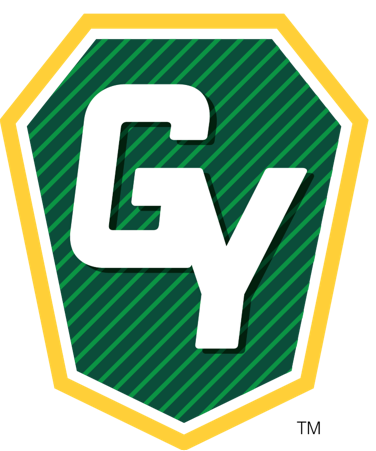 The Pennsylvania State Grange Youth Department offers a wide variety of programs and contests, designed for Grange members of all ages. We have revised the contests and programs again this year. We have added some new contests and we have kept some of the old. If you have any questions, please check out the Youth Website at www.pagrange.org/youth.The Youth program helps to build leaders by offering the Youth Ambassador Program and the Young Patrons Program. The State Grange Youth Department is very proud of its past. Please join in the action by participating in these programs.  Everyone is encouraged to get involved.The National Grange Youth Department also has contests and activities. Please check out the Youth Department page at the National Grange website, www.nationalgrangeyouth.org, for additional opportunities.NEW NEW NEW!  FAMILY FESTIVAL CONTESTSJudging for the following contest will be held at the annual Family Festival in July. If you are unable to attend Family Festival, your entry may be sent with someone who is attending.The entries in the contests at Family Festival must be submitted with the following information attached:	Name	Address	Age Division as of 1 Jan.	Telephone Number	E-Mail Address	Grange Name, Number and County	Contest Title/ClassCHILI COOK-OFFRules:All entries must be submitted in a crock pot.Entries must be delivered to the Food Prep area, usually Building D, by 11:00 am on the Friday of Family Festival.All entries must have a list of ingredients attached to the crock pot. No store-bought chili may be used.All entries will be marked with a rating for the heat level (mild, medium or spicy)Judging will take place no later than 4:30 pm on Friday All entries will be used for the Friday evening meal at Family Festival.Class: (All ages/divisions in same class) With meat (any type such as beef, venison, chicken, etc.) Without meatJudging guidelines:Taste – 50 ptsTexture – 20 ptsUniformity – 20 ptsAppearance – 10 pts Prizes:1st – $20.002nd – $15.003rd – $10.00CORNHOLE TOURNAMENTRules:The tournament will be held in person at Family Festival, primarily on Friday and Saturday.Teams consist of two people. Both team members must be Grange members.American Cornhole rules will be followed for Doubles Play. Website is: https://americancornhole.com/rules/Play schedule and bracket will be published after registrations are received for Family Festival.The tournament is planned as a Single Elimination and includes a Loser bracket; however, the Youth Department reserves the right to adjust the type of tournament based on the number of teams entered.All team members will exhibit good sportsmanship at all times.Divisions:  Age as of 1 Jan.Junior, under 1414 and olderPrizes per team:1st – $40.002nd – $30.003rd – $20.00STATE SESSION CONTESTSJudging for the following contests will be held at the annual State Grange Convention. Entries must be delivered to the Display Room according to the deadline published in the session schedule. If you are unable to attend the Convention, your entries may be sent with a representative from your area.The entries in the contests at State Grange Convention must be submitted with the following information:		Name	Address	Age Division as of 1 Jan.	Telephone Number	E-Mail Address	Grange Name, Number and County	Contest Title/ClassSTART WITH A CAKE MIXRules:Start with a commercial cake mixAdd additional ingredients to create a cake only, not a dessert (no creams or puddings – due to spoilages) No refrigeration available.Must include recipe for judges to reviewMust have visible label information attached to the topClass: (All ages/divisions in same class)Chocolate Cake MixWhite/Yellow Cake MixSpice/Other Cake MixJudging guidelines:Taste – 50 ptsTexture – 20 ptsUniformity – 20 ptsAppearance – 10 ptsPrizes:1st – $20.002nd – $15.003rd – $10.00The cake is to be prepared and delivered to the State Grange Convention as a finished product.  All cakes will be auctioned or offered for sampling at the State Grange Convention. CUPCAKE DECORATIONRules:Make cupcakes (may be an original recipe or from a box mix)Decorate cupcakesSubmit 4-6 individual cupcakes (decorated identically or following one theme) on a plate for judgingMust have visible label information attached to the topOne class – Cupcake Decorating Divisions:  Age as of 1 Jan.Junior, under 1414 and olderJudging Guidelines:Appearance – 40 pts Creativity – 40 pts Use of Theme or Same Decoration – 20 ptsPrizes:1st – $20.002nd – $15.003rd – $10.00SCRAPBOOK PAGEUse your own creative ideas and enter the Scrapbook Page contest.  Rules:A 12" X 12" (standard) scrapbook pageEntries may be put in a page saver sleeve.No kits or patterns from magazines or other commercial sources will be accepted.Judging will be based on general appearance, creativity, neatness, and the skillfulness of scrapbook page technique.Class:Grange RelatedOther (i.e., family, friends, school, sports, etc.)Divisions:  Age as of 1 Jan.14-21 years of age22-35 years of agePrizes:1st – $20.002nd – $15.003rd – $10.00The scrapbook pages may also be mailed to the Youth Director by September 30.RECYCLED CRAFTRules:80% of entry must be made with recycled material(s).Nothing requiring electricity to operate is permitted.Non-perishable materials only.Maximum of 16" long by 16" wide and 20" high.Class:PlasticFabricWoodDivision: Age as of 1 Jan.14-21 years of age22-35 years of agePrizes:1st – $20.002nd – $15.003rd – $10.00Entries will be judged on workmanship, creativity, design and general appearance.BUILDING BLOCK CREATIONRules:Size – 16” long by 16” wide by 20” highNo kitsIndividually designed creation using interlocking plastic blocksNo motorized itemsOne class – Building Block CreationDivision:  Age category as of 1 Jan. 14-21 years of age22-35 years of agePrizes:1st - $20.002nd - $15.003rd - $10.00Entries will be judged on creativity, design and general appearance.STRING ART CREATIONRules:Size – maximum of 24” by 24” No kitsPattern of design of your choiceOne class – String Art CreationDivision:  Age category as of 1 Jan. 14-21 years of age22-35 years of agePrizes:1st – $20.002nd – $15.003rd – $10.00Entries will be judged on creativity, design and general appearance.GRANGE DISPLAY CONTEST (National Youth Contest)This contest is to create a digital or folding display that could be utilized at a county fair, library, Grange Open House, or other forum to promote the Grange, a Grange program or a Grange issue.Rules:All entrants must be youth or young adult members of a subordinate Grange.  Entries may be submitted by an individual or group in the same age division.The first-place entry in each category will be sent to National Grange for judging.  The theme of the display must be Grange related.Display should be no larger than 3’ x 4’ and should be able to stand by itself.  Digital displays must be on a flash drive in an .MP4, .MPG, or .WMA format. 
Displays will be judged on content (30 pts), organization (30 pts), originality (15 pts), and neatness (25 pts).One class – Folding DisplayDivision:  Age category as of 1 Jan.14-21 years of age22-35 years of agePrizes:1st - $20.002nd - $15.003rd - $10.00CREATE A GRANGE FLYERThis contest is to create a flyer for a Grange activity or promotion.    Rules:Your ORIGINAL design must be drawn/sketched/colored or computer generated on paper or card stock in a standard 8 ½ by 11” size.Your design can be black and white or color. Your entry could be for an actual event held by your Grange, for a future event, or for a made-up Grange event.One class – Create a Grange FlyerDivision:  Age category as of 1 Jan.14-21 years of age22-35 years of agePrizes:1st – $20.002nd – $15.003rd – $10.00PUBLIC SPEAKINGThe Public Speaking Contest is an outstanding program that builds leadership in all those who participate. There is no Theme or Subject for this contest. The contest will be held at the annual State Grange Convention. All first-place state winners of the Prepared Speech category are eligible to compete at the Regional Youth Conference held the following spring. If the 1st place winner cannot attend the Regional Youth Conference, the 2nd place winner will be asked to take their place.This program is open to Grangers of all ages. There will be four classes along with four age divisions as follows (age as of 1 January):Division 1. – Under 14 years of ageDivision 2. – 14-21 years of ageDivision 3. – 22-35 years of ageDivision 4. – 36+ years of ageProps are allowed, but not encouraged and should be appropriately sized for the room and audience (such as posters, power point presentations, etc.). Points can be deducted for props at the judges’ discretion. Judging Criteria: Voice – spoke clearly, easy to understand. Stage Presence – dressed neatly and appropriately, posture, nervousness, etc. Expression – Delivered speech with enthusiasm and emotion. Confidence in speaking, content of speech, clarity of thoughts and ideas on topic. One point will be deducted for every 30 seconds a participant is under or over the time established.Class A: Prepared speechContestant may choose any topic they consider appropriate for the audience.Contestants will be required to answer an impromptu question at the end of their speech.  The questions will be related to the contestant’s chosen speech topic.  Contestants are required to submit three (3) copies of their speech outline.  These outlines are not judged; they are for “reference only” by the judges.  Copies must be given to the Director(s) before the competition.Time:Minimum: 3 minutesMaximum: 5 minutesPrizes:1st – $20.002nd – $15.003rd – $10.00Class B: Grange Commercial Contest The Grange Commercial is an advertisement promoting the Grange.  Prior to the State Session contest, the participant must film and edit themselves or others doing a Grange Commercial.  There can be up to 5 people in the commercial.  Commercials can be between 30 to 60 seconds in length.  The contestant will provide a complete written script.  The commercials will be shown during the contest at State Session and may be shown at other times as well.The spot should relate to the Grange, be original and created by the contestant.Prizes:1st – $20.002nd – $15.003rd – $10.00Class C: Impromptu SpeechesAn impromptu speech is delivered without preparation or thought ahead of time.  No note cards are used, and topics are generally randomly drawn.Impromptu speeches should be at least one minute in length and not longer than 5 minutes.Timekeeper will hold up their hand when the 1-minute mark has been reached and when 4 min. 30 sec. mark has been reached so the speaker knows when he/she can stop.Participants will draw two topics, select their choice of the two and return the other topic.One point will be deducted for every 30 seconds a participant is under or over the time established. Prizes:1st – $10.002nd – $5.003rd – $3.00Class D: Do-It-Yourself (DIY) SpeechHave you ever thought of entering the public speaking contest, but didn’t because you weren’t able to think of something to talk about?  Well, the Youth Department is sponsoring a Public Speaking DIY speech contest.  This contest will be held at State Session.  The winner of this contest will not go on to the regional level – this is a PA-only contest.Speeches may describe any type of activity and the steps you needed to take to successfully complete the action, task, craft, etc. Speeches may have some form of visual aid to make the presentation more interesting and understandable.You may use actual items, power points, posters, tri-fold boards, wikis or other form of media in your presentation.  The medium you choose to use must be approved by the PA State Youth Director prior to State Session.In addition to the Judging Criteria above, the speaker will also be judged on the:How clear the overall DIY steps were presented and the ease of following the steps.General appearance, design, creativity and neatness of the visual aid.Time:Minimum: 3 minutesMaximum: 5 minutesPrizes:1st – $20.002nd – $15.003rd – $10.00YOUTH MONTHApril is the month for special recognition in the Youth Department. Choose a meeting night in April so that your Youth Department can conduct the meeting or present a portion of the program. This program could involve some type of “community action” project. If you cannot do a program at this time of the year, another time is just as appropriate. You should consider giving a financial contribution to the State Youth Department Fund and the National Youth Leadership Fund during this month. These funds help support the Youth Department activities, leadership conferences, etc.YOUTH CAMPThis is a weekend of education, fun and fellowship geared towards the youth of the Grange. Watch in the PA Grange News and on the website for the application form and details for the weekend.Camp Dates:  2022 and 2023:  To be AnnouncedCamp Location: Camp Sylvan Hills, Centre CountyFee: TBA (the Jonathan Sattazahn Fund will cover $15.00 of each camper's fees).YOUTH AMBASSADOR PROGRAMThis program gives recognition to the outstanding Grange Youth in Pennsylvania.  One or two Youth Ambassador may be chosen each year. The Ambassadors serve on the State Youth Department Committee for one year.  Previous Ambassadors are not eligible to compete again. Program Guidelines:Ambassador candidates must be members of the PA State Grange for at least one year and in good standing. If not 6th Degree members, Ambassadors must be willing to become 6th Degree members during their term.Ambassador candidates must have their parents’ consent to compete if under the age of 18. Grange youth competing for the Youth Ambassador Program must be between the ages of 16-21, have observed their 16th but not their 23rd birthday by December 31 of the year they will represent PA at National Grange Convention.Ambassador candidates must be single, never have been married, and have no children to be eligible to compete. They must not marry, become pregnant or father children during their term.Ambassadors must be properly dressed for all Grange related events and must represent the Grange appropriately at all times.Ambassadors must be willing to attend various Grange and agricultural events throughout the state and their region during their reign. These events include State Grange Convention, Farm Show, Planning Meeting, Royalty Trip, Youth Camp, Family Festival, and Ag Progress Days. Other events, local and statewide, may occur during their term and Ambassadors may be asked to participate in them.Ambassadors must be able to attend the Youth Activities Days at the National Grange Convention to represent Pennsylvania. This convention would be in November following the end of their term.  Requirements for participation at the National Grange Convention may change. Please review the National Grange Youth website for any changes.Ambassadors must attend the Mid Atlantic Regional Leaders Conference during their term and participate in the Prepared Speech contest.Ambassadors must be willing to promote the Grange Youth Department activities and contests.Ambassadors will be selected during Youth Camp. Judging is based on ambassadorship, an interview, speaking ability, and a written test of Grange knowledge.YOUNG PATRON PROGRAMThe PA State Grange Young Patron helps promote and generate enthusiasm for the Grange, specifically the Youth programs and contests. The Young Patron also serves on the State Grange Youth Committee for one year. Program Guidelines: Grangers competing for the Young Patron Program must be between the ages of 22 - 35, have observed their 22nd birthday, but not their 37th birthday by December 31 of the year they attend National session. Young Patron candidates may be married or single.   Previous Young Couples who have participated in the Young Couple program at the National Grange Convention are not eligible.   Young Patron candidates must be members of the PA State Grange for at least one year and in good standing. If not 6th Degree members, Young Patrons must be willing to become 6th Degree members during their term.
 Young Patrons must be willing to attend various Grange and agricultural events throughout the state and their region during their reign. These events include State Grange Convention, Farm Show, Planning Meeting, Royalty Trip, Youth Camp, Family Festival, and Ag Progress Days. Other events, local and statewide, may occur during their term and Young Patrons may be asked to participate in them. Contestants must be present at Family Festival where the judging will be held.  Judging will be based on an interview, ambassadorship qualities and a written test of Grange knowledge.  Judges may select one or two individuals to serve as the Young Patron(s).

 The Young Patron must be able to attend the Youth Activities Days at the National Grange Convention to represent Pennsylvania. This convention would be in November following the end of their term.  Requirements for participation at National Grange Convention may change.  Please review the National Grange Youth website for any changes.Young Patrons must attend the Mid Atlantic Regional Leaders Conference during their term and participate in the Prepared Speech contest. Young Patrons must be properly dressed for all Grange related events and must represent the Grange appropriately at all times.STATE GRANGE CONVENTION YOUTH ACTIVITIES AND YOUTH OFFICER TEAM“State Grange Youth Days” were developed to encourage the Youth and Young Adults from across the state to attend, participate, and learn about the workings of the State Grange Convention.  A team of youth officers will be selected to open or close a session at the State Grange Convention.  An application will be printed in the PA Grange News and available on the website. Each Youth Officer will exhibit the duties of their State Office. They may be invited to serve on a state committee, should attend the meetings, and attend Drill Practice. This is a very rewarding experience. Activities are planned where the Youth/Young Adults can participate. Fun, fellowship and activities are the elements of the State Grange Youth Days, plus making new friends and getting reacquainted with old ones.Youth Committee:Jennifer Danko, Co-DirectorLindsay Schroeder Co-DirectorRobert and Jennifer BeamonMaggie CornieGail SwitzerYouth Ambassadors –Bryce Danko and Logen Smith (June 2022 – present)Young Patrons – Glenn Wilkins (July 2022 – present)JUNIOR GRANGE CONTESTS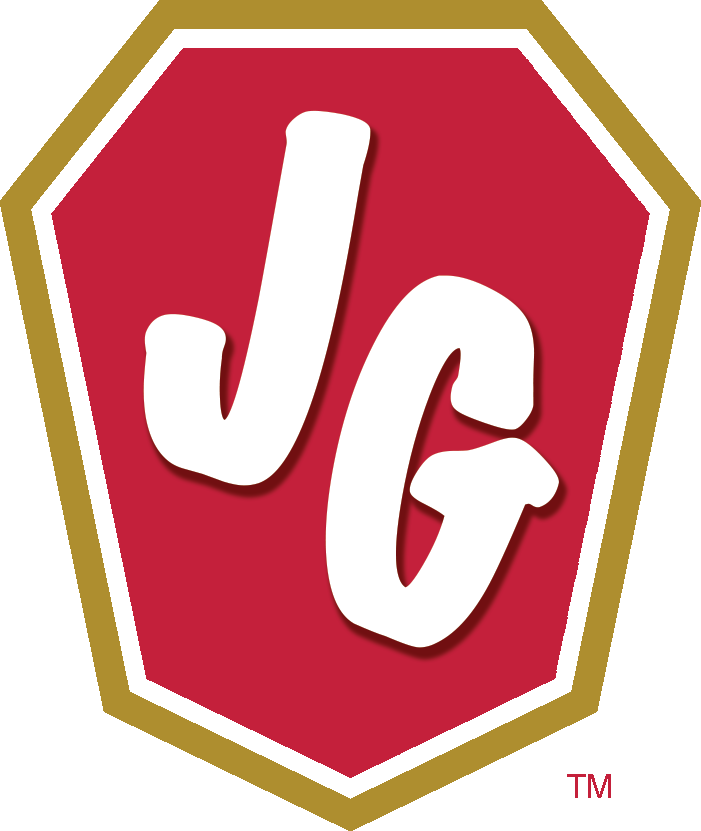 2023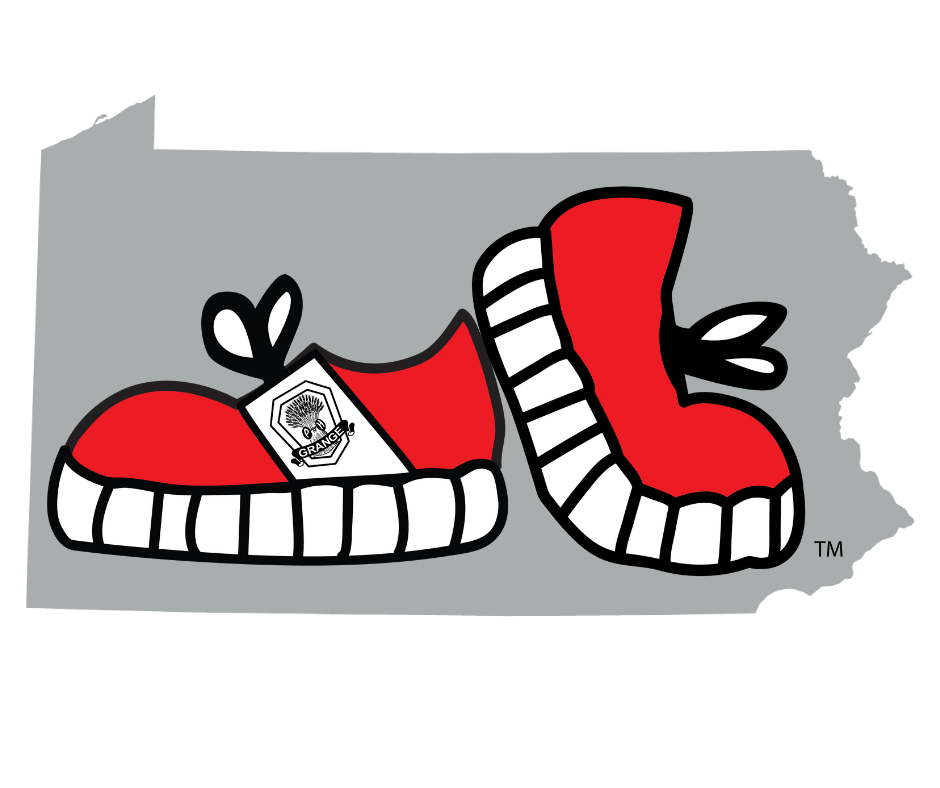 Philip J Vonada, Director358 Clinton Street, South Williamsport, PA 17702 (814) 404-7985 | pajuniorgrange@gmail.comAll Junior Grange activities help our young Junior Grangers to build character and self-confidence. The Junior Grange provides leadership training for children from age 5 to 14, preparing our youth to be leaders among their peers, whether in the Grange, in school, or at home. Junior Grangers are encouraged to explore their creativity, initiative and talents through our many contests. While our contests are varied to appeal to many, the goal is the same – to develop respect, responsibility and cooperation by competing with their fellow Junior Grangers. The following rules apply to all State Junior Grange contests. 1. All entries must be labeled. Label as follows: a. Name and address of the contestant b. Birthdate c. Junior Grange name and number d. Junior Leader name e. Category and sub-category you are entering: ex. Cooking - Sweet Muffins - age 5-9. 2. In each contest there are two age groups - age 5-9 / age 10-14 a. ALL WORK MUST BE DONE COMPLETELY BY THE JUNIOR. b. ONE entry per Junior per contest or sub-category (Juniors may enter any or all sub-categories)c. Age is determined as of September 30th each year.c. Any entry that does not comply with the rules may be disqualified. d. If a Junior Grange member has joined the Subordinate Grange at any time throughout the year they 	can no longer compete in Junior contests. e. There is no pre-qualification or judging required to enter Junior contests at the state level.f. Some contests are open to Juniors at Heart, or any Grange member over the age of 14. Please note Grange name and number on entry labels.Awards on the state level will be given for both age groups (5-9 and 10-14) 1st place - $8 and ribbon2nd place - $7 and ribbon 3rd place - $6 and ribbon 4th place - $5 and ribbon Honorable mentions may also be givenRECYCLED CRAFT Recycling is one way in which to help our environment. How many of us truly recycle all that we can? We feel this is one way in which the Junior Grange can be of help. Can you turn something that many people would throw away into an object that can be used again (and again)?NOTE: This contest is also open to Juniors At Heart (i.e. any Grange member age 15+)Categories:2023 – Cans (Aluminum or Tin)Sub-CategoriesPractical/UsefulDecorativeRulesSize limitations: No larger than 18 inches x 18 inches x 18 inches. At least 75% of the recycled craft must be made from recycled items.Judging guidelines: 1. Originality 2. Neatness 3. Creativity 4. Usefulness or Decorative AppealCOOKING CONTESTThis project is provided so that Junior Grangers will have the opportunity to learn basic skills in the kitchen. It also teaches them how to follow directions. We urge all parents to keep a watchful eye on their children as they participate in this project and to assist your child whenever necessary. However, please let your Juniors do as much of the work on their own as possible!NOTE: This contest is also open to Juniors At Heart (i.e. any Grange member age 15+)Categories:2023 – MuffinsSweet Muffins (i.e. chocolate chip, blueberry)Savory Muffins (i.e. cornbread, cheese and garlic)Rules: No mixes may be used. Send six of your creations on a paper plate covered with clear plastic wrap. (Any containers will not be returned).Include the recipe (typed).Must have visible label information attached to the TOP. MUST NOT require refrigeration.Judging guidelines: 1. Appearance and texture 2. Taste 3. Uniformity DESIGN A T-SHIRT This contest is to design a t-shirt you would be proud to wear, or feel cool to be seen wearing. Your entry will be kept by the Junior Department and possibly used for Grange promotion (as a t-shirt or on other cool items)! Express your creativity.Categories:
2023 - “Be Kind”Rules: Your ORIGINAL design must be drawn/sketched/created digitally (and printed) on paper or card stock. Size should be 8.5” x 8.5”Your design can be black and white or color.Computer-created and hand-drawn designs will be judged in the same category.Design should be for FRONT of t-shirt only.Judging guidelines: Creativity and originality Content NeatnessAppropriateness and connection to themeCREATIVE WRITING Expressing ideas and thoughts in written form is another form of creativity and talent. Thinking through an idea and sharing your words helps to form a dialogue and communicate with others. Junior Grangers are always asked to share their ideas so this is another fun way to do that. 2023 Topic: All about my HeroRules: All creative writing entries must use the above topic. The entry must be typed and double-spaced. Please use a standard font like Times New Roman, Arial, or Calibri, size 12.Minimum of 4 complete paragraphs and maximum 5 pages. It can be a poem, essay, song, or story. Must be an original writing of the person submitting the entry. Judging guidelines: 1. Creativity and originality 2. Content 3. Use of topicBUILDING BLOCKS We are always looking to appeal to all ages and genders and this contest does just that. Whether you are a pro at designing something incredible out of blocks or can barely stack them on top of each other – this is a contest for anyone! Dig out your box of LEGO, K-nex, blocks, or other connecting bricks and make something cool! Categories:2023AnimalsPractical or Useful items (ie. something that could be used in your home)Rules: 1. Creation must be done entirely by Junior 2. NO KITS! Use your imagination.3. Be sure the creation is solid and will not fall apart. If you can use tape or glue, that is helpful. Any entry that falls apart during transport will not be judged. The committee or judge is not responsible for putting your creation back together. 4. Size not to exceed 12” x 12”Judging guidelines: 1. Originality and creativity2. Use of color/design elements3. Neatness PUMPKIN DECORATING CONTEST Categories
1. Mini Pumpkins and Gourds (nothing larger than a pie pumpkin may be used)a. Painted – nothing but paint can be used on the pumpkinb. Be Creative – any material may be used2. “Virtual” Pumpkin Photo Entry - decorate a larger pumpkin or gourd at home and email 2-3 photos of it to pajuniorgrange@gmail.com by September 30th.NOTE: This contest is also open to Juniors At Heart (i.e. any Grange member age 15+)Rules: For the “Mini Pumpkins and Gourds,” do NOT carve the pumpkin or puncture in any way since this will cause rapid rotting. Virtual entries MAY be carved.
Acrylic Paint is suggested as the medium to use when painting pumpkins. A Clear coat sealer will help keep the paint from chipping/flaking. Judging Guidelines: 1. Originality and Design2. Neatness 3. Proper Size SCRAPBOOK PAGE There are so many ways to create a Scrapbook Page. You can use your own photos, clippings from newspapers or magazines, or draw your designs. Pre-printed Scrapbook paper is permitted along with scrapbooking elements but do not recreate from a kit. Be creative! 2023 Theme: Holiday Fun Rules: 1. Size is Standard Scrapbook page – 12” x 12” 2. NO kits or pre-designs. 3. Secure/glue all elements 4. Page must be placed in a plastic sleeve created for scrapbook pages.Judging Guidelines:1. Creativity 2. Neatness 3. Use of Theme ART CONTEST Categories:Image (Drawings, Paintings, Collages, etc.)3-Dimensional (i.e. Pottery, Sculpture, etc.) [Handmade - i.e., no building blocks]Sub-CategoriesBuildingsNature / LandscapeMy Family Abstract (no defined subject matter) Rules: 1. MInimum Size 5”x5” and not to exceed 11”x14” 2. Items in Category 1 - Images must have a photo mat or frame (without glass) 3. Art work must be ready to hang - please include string on the back or ensure the mat is wide enough for binder clips. (This does not apply to Category 2 - 3-Dimensional that can sit on tables).4. No computer-generated artwork may be entered in this category.Judging Guidelines: 1. How well the artist used the medium selected 2. Originality/creativity3. Neatness/presentationPHOTOGRAPHY CONTESTCategories: My HometownFlowers“The Cutest Thing!”My Favorite SeasonRules: 1. Minimum size is 4”x6” and not to exceed 8”x10” 2. Photos must be on a photo mat - no frames or glass 3. Traditional photos only – no computer enhancements or edits4. Black/white and color will be judged together. No separate categories. 5. Photos must have been taken within the past year, since the end of the prior State Session. 6. Photos must be ready to hang - please include string on the back or ensure the mat is wide enough for binder clipsJudging Guidelines: 1. Good composition/arrangement in photo 2. Clear, well-taken photo 3. Presentation of photo **MINI-Junior Granger Art and Photography Gallery**To encourage our mini Juniors (anyone under the age of 5 as of the current State Session), we will hold an art gallery just for you! Any art medium may be used. The size of your artwork should be 8” x 10” or smaller. ALL entrants will receive a ribbon. This “showing” is open to everyone that fits the age requirements. One art piece per child, please.JUNIOR GRANGE TALENT CONTEST Categories: 1. Vocal – individual and group acts 2. Instrumental – individual and group acts 3. Other Acts – any performance of a group or individual that involves dancing, gymnastics, etc. Any performance portraying an entertaining act using dexterity of body movements, skill, timing and gracefulness. This class also includes any performance that involves an oral presentation, such as skits, readings, etc. Talent Contest will be held during Family Festival each summer. Contestants are encouraged to sign up with the director prior to arrival at Family FestivalRules:There are two age categories - 5-9 and 10-14 - age as of July 1.Acts have five minutes from the time the contestants enter the stage until they exit the stage.First-prize winners from the previous year may not enter in the same category unless they have moved to a new age category.Group and Individual Acts are judged against one another. A contestant may enter both as an individual and as a part of ONE group.Any act deemed inappropriate will be disqualified from the competition.Groups - minimum of 2 members, maximum of 6 - will be judged based on the age of the oldest member of the group. All members of the group must be of Junior age.Judging guidelines: 1. Stage presence 15 pts. 2. Appropriate dress 5 pts. 3. Skill of presentation 60 pts. 4. Suitability of the act 15 pts. 5. Audience appeal 5 pts. Awards for Talent Contest: 
These are given in each category in each age division (5-9 & 10-14) 1st – $20.00 2nd – $15.00 3rd – $10.00 	Note: Groups will receive one check to be split among all members.Junior Grange Ambassador Program This program gives recognition to the outstanding Junior Grangers in Pennsylvania. One male and one female Junior Grange Ambassador may be chosen each year. The Ambassadors serve on the State Junior Grange Department Committee for one year and represent the Pennsylvania Junior Grange program throughout the state and country. Previous “Royalty” or JG Ambassadors are not eligible to compete again. The Junior Grange Ambassadors will be selected at the annual PA State Junior Grange Camp in July.Program Guidelines: The Junior Grange Ambassador candidate must be a member of a PA Junior Grange or a Junior member of a PA Subordinate Grange (the 1+ program) for at least three years. 
The Junior Grange Ambassador candidate must have their parents’ consent to compete. A form will be sent to the candidate after Camp Registration has been received if they indicate on their form that they want to compete. JG Ambassador candidates must have observed their 12th-14th  birthday before July 1 of the year they are competing at State Camp. (i.e. competitors can be 12, 13, or 14 years old at camp)Note: Any candidate who will turn 15 before December 31 of the year they compete will not be able to represent the state in the National Junior Ambassador Competition, but will still be encouraged and supported in attending the National Grange session.The Junior Grange Ambassador Candidates will be required to take the Ritual/Grange Knowledge Test at State Camp and, depending on their score, may be selected to continue the contest with up to 3 other candidates (a maximum of 4 for each gender). It is recommended that the candidate take the time to study and know basic Junior and Grange history, state and National officers, state and National contests, Grange Hall layout and basic meeting agenda. A study guide can be acquired by contacting the State Junior Director.The Junior Grange Ambassador candidates will be judged in the following areas: a group interview, a personal interview, speaking ability, and an essay (due 1 week ahead of camp.) Topic will be announced in January of each year. The actions and leadership ability of the candidate will also be observed during the week of camp. Any Candidate running for the Ambassador position who is not following camp rules will be eliminated from the competition at the discretion of the Director and JG Committee. The selected Junior Grange Ambassadors must be available to attend a variety of events and activities in PA while they are serving in that role including Family Festival (held in mid-July), State Grange Session (held in October), PA Farm Show (held in early January), Committee Planning meetings (most held via Zoom), Capital Days (formerly called Royalty Trip – typically in early June), PA State Junior Grange Camp (held in early July). Other events, local and statewide, may occur during their reign and Ambassadors may be asked to participate in them. 
The Junior Grange Ambassadors must dress appropriately at all times when representing the Grange or Junior Grange and wearing the sash. At NO time should the JG Ambassador wear clothing with holes, rips or tears. No showing of midriff or cleavage is permitted. Jeans can be worn at farms or Agricultural Events where it is considered appropriate dress (i.e. at the Farm Show after opening ceremonies). The female Ambassador is encouraged but not required to wear a dress (knee length or longer) OR a pantsuit, dress pants and blouse when representing the Grange or Junior Grange. The male Ambassador is encouraged but not required to wear a dress shirt and tie or a nice polo shirt and dress/khaki pants when representing. If in doubt, ask the JG Director or other committee member if the outfit to be worn is appropriate for the occasion. No clothing or hats may display messaging that may be considered political while wearing sashes or representing the Junior Grange.The newly selected Junior Grange Ambassadors are strongly encouraged to apply and compete for the title of National Junior Grange Ambassador of the same year that they earn the title (National Grange is held in November), but are not required to. Since the National program requires that each state may send one female and one male Ambassador to compete, the current PA Junior Grange Ambassadors will have the first chance to run for the National title, and if they choose not to, the Junior Grange Department will encourage the other Ambassador candidates to apply for the position. The guidelines for the National Junior Grange Ambassador Program can be found under the Contest category of the National Junior Grange website. www.nationaljuniorgrange.org





The Junior Grange Director and Committee reserves the right to make changes to the new Junior Grange Ambassador Program as they deem appropriate in the event that a change is needed or if one of the guidelines needs to be better explained or edited. The PA Junior Grange Department is moving forward to better serve the Juniors at the State level and give them every opportunity to apply and compete at the National level for programs. Please contact the Junior Grange Director with any questions or clarifications of the new Junior Grange Ambassador Program. JUNIOR GRANGE CAMP PA Junior Grange Camp is the highlight of the summer for Junior Grangers across the state! This week of workshops, fun activities, great food, and wonderful friends is NOT to be missed!Dates: July 2-8, 2023Theme: Junior Grange Camp “Shore” is Fun!
Camp Location: Camp Sylvan Hills – Howard, PA Fee: TBD for Campers, Helpers and Counselors Who May Attend: Any Junior Granger who has had their 7th Birthday by June 15 of the year of camp but has NOT had their 15th Birthday before the start of camp. Bring a Friend? Yes! You may bring a non-Granger to camp for one year. They must join Junior Grange to come back the following year. Helpers: Must be a Subordinate member of a PA Grange, in good standing and be between the ages of 16 (as of the start of camp) and less than age 18. Helpers are expected to assist with leading workshops, act as “go-fers” around camp, and help their counselors with cabin control.	NOTE: as of 2023, all 15-year-olds (apart from Ambassadors) will be asked to take one year off between being a camper and returning as a helper.Counselors: All those attending camp, that are over 18 will be considered Counselors or Staff. These persons must have their Act 33 and 34 clearances done prior to July 1st. BECAUSE OF STATE LAWS CONCERNING CLEARANCES - THE DIRECTOR MUST SEE THE ORIGINAL CLEARANCE AND THEN MAKE A COPY. However, to be sure that a copy is on file before camp begins, PLEASE mail a copy to the Director along with your application These forms can be completed online by going to https://www.compass.state.pa.us/CWIS = Child Abuse History Clearance https://epatch.state.pa.us/Home.jsp = PA State Police Criminal Record Check These Clearances are FREE for Volunteers. Helpers/Counselors and Staff must also complete the PA State Grange Volunteer certification. These can be obtained from the PA Junior Director or by emailing volunteer@pagrange.org to receive them.**IMPORTANT**Anyone who wants to be considered as a Helper, Counselor or Camp Staff can obtain an application from the Junior Grange Director. It is NOT to be assumed that you can attend camp every year based on previous years of service. We need to assure that new and upcoming Grange members have the chance to participate in camp and this might cause a need for Grange members who have been coming to camp for many years to be asked to give their “place” to another person. JUNIOR GRANGE OF THE YEARThe Junior Grange of the Year will be awarded to a Junior Grange whose Director/Leader completes the form (see last page of Junior section). Reports will be judged by an outside committee. We encourage you to create a scrapbook of events that your Junior Grangers have participated in throughout the year. We want to encourage you to think outside of the box in your programming and want to see what you and your Juniors have done to grow the Grange during the year.Reports are due by September 15 each year. Winners will receive a plaque and prize money to encourage continued growth. Reports will be judged on thoroughness, ingenuity/creativeness, and growth efforts.1st Place - $200 payable to the Junior Grange2nd Place - $100 payable to the Junior Grange3rd Place - $50 payable to the Junior GrangeJUNIOR JAMThe “jam” will be held in conjunction with State Grange, in October. Activities typically begin on Saturday morning and may include various activities in the host county. These activities are planned by the host committee and a registration fee is required by the Junior attending. The Host Committee is to keep the State Junior Grange Committee up to date on the planning process. Details will be published in the Pennsylvania Grange News.NATIONAL GRANGE PROGRAMS Please refer to the National Grange website for monthly activity suggestions, Awareness Projects, Ambassador Program, and other National Junior Grange contests. www.nationaljuniorgrange.org PA STATE JUNIOR GRANGE COMMITTEEPhilip Vonada, PA State Junior Grange Director - (814) 404-7985; pajuniorgrange@gmail.com
Jen Beamon (Southeast) - (484) 769-4431; jennifermarie707@gmail.comAshley Furman (North Central) - (814) 360-2265; Abird6280@yahoo.comMiranda Irons (Northwest) - (814) 730-9148; randi_2002@hotmail.comTina Reich (South Central) - (717)-579-9190; tina_reich@hotmail.com Christie Straub (West) - (724) 669-9190; bagge28@yahoo.com
and the Junior Ambassadors 2022-2023 Danni Wilcox (Lycoming County) and Tyler Davis (Berks County)Contact Philip Vonada to ‘book’ the Junior Ambassadors for your Grange meetings or events, or to have Philip or another Committee member attend!Junior Grange of the Year ReportReport for September 2022-August 2023Due Date: Sept 15thComplete and mail to:	Philip Vonada, Junior Director 358 Clinton Street, South Williamsport, PA 17702Cindy Schlegel, Co-Director33 E. Weis St.Topton, PA 19562-1217610.641.0070clbasket@ptd.net Evelyn Cottrell, Co-Director750 Cottrell RdThompson, PA 18465-9591570.727.2995Inside Label:NameAddressTelephone number with Area CodeGrange Name and NumberOutside of Label:County NameContest TitleClass NumberQUILT BLOCKSClass 1:	2022 Lights and ShadowPieced - Color scheme – Pink Print, Pink Solid, White Solid, Light Grey Solid, Aqua Solid, Aqua Print 
Class 1:	2023 Triangles and Rectangles Pieced - Color scheme – Brown/Creams/Earth TonesMust be 12½" X 12½" finished square, which includes ¼" seam allowance. Must be the designated pattern and color scheme as shown on the instruction sheet. Must be 100% cotton. Wash fabric before using to control bleeding and shrinkage. Judging of TOP only!!All blocks are to be sent to state session for judging. Subordinate and Pomona elimination is not necessary.Blocks WILL NOT be returned. They will be used by the Family Activities for future quilts. Entries will be judged on workmanship, creativity and general appearance. QUILT CONTESTDivision A	Quilt - Minimum 60" X 60" – Maximum 120" X 120"	Class 2	Quilts entirely hand quilted by an individual	Class 3	Quilts entirely hand quilted by a group of GrangersDivision B	Baby / Crib Quilt -min 34" x 38" max. 48" X 60"	Class 4	Hand Quilted	Class 5	Machine quiltedDivision C	Wall Hangings – maximum size 48" X 48" 	Class 6	Hand quilted 	Class 7	Machine quilted Division D	Machine Quilt - Minimum 60" X 60" maximum 120" X 120" 	Class 8	Machine constructed and quilted, judge quilt top onlyDivision E	Preprinted Top Quilt - Minimum 60" X 60" maximum 120" X 120"	Class 9	Pre-Printed Quilt Top, all work must be done by handNo precut quilt kits, No tied quilts. Quilted items must contain batting. You may use any brand quilt batting that you choose.All quilt contest items in Divisions A, B, C, D, and E are to be sent to State Session for judging. No Subordinate or Pomona elimination is necessary for this contest.Judging on TOP only!!Entries will be judged on workmanship, general appearance, and suitability of article for purpose.Jennifer Danko, Co-Director22 Twins AvenueNewport PA 17074717.275.5047Kjbr2005@embarqmail.comyouth@pagrange.orgLindsay Schroeder, Co-Director5711 Snyders Church RoadNorthampton PA 18067-9729484.225.0440lrsoccer130@gmail.com Junior Grange Name & NumberJunior Grange Town/LocationJunior Director/LeaderDirector AddressDirector AddressIs your Junior Grange▢ Chartered▢ 1+ (i.e. operating under a Subordinate charter)Director Phone NumberDirector E-mail AddressDirector E-mail AddressAre all adults (age 18+) who work with your Juniors on the PA State Grange volunteer list, with valid clearances on file?More information: https://bit.ly/PAJGClearances▢ Yes▢ No (please explain)Are all adults (age 18+) who work with your Juniors on the PA State Grange volunteer list, with valid clearances on file?More information: https://bit.ly/PAJGClearances▢ Yes▢ No (please explain)Did any Juniors attend statewide Junior Grange events?How many meetings did you hold in the 2022-23 year?Total Junior MembershipAverage AttendanceNumber of New Members:Number of Juniors graduated (please list names on a separate page):Number of Juniors graduated (please list names on a separate page):Please check all that apply to members of your Junior Grange:▢ Participated in at least one PA State Junior Grange contest▢ Completed at least one National Junior Grange passport from the National Grange OR used the National Junior Grange Quarterly Focus Area▢ Held at least one meeting using the JG ritual (do not include camp)▢ Completed a program/event that also involved Community or Pomona Grange members (can include leading a program at a Grange meeting)▢ Invited the PA Junior Grange Ambassadors to participate in at least one of your events or programs▢ Graduated Juniors successfully moved to Subordinate membership▢ Participated in at least one PA State Junior Grange contest▢ Completed at least one National Junior Grange passport from the National Grange OR used the National Junior Grange Quarterly Focus Area▢ Held at least one meeting using the JG ritual (do not include camp)▢ Completed a program/event that also involved Community or Pomona Grange members (can include leading a program at a Grange meeting)▢ Invited the PA Junior Grange Ambassadors to participate in at least one of your events or programs▢ Graduated Juniors successfully moved to Subordinate membershipPlease attach/include the following information:List of Juniors, including names, addresses, birthdates, and emails (of parents). List all adults working with your Juniors, including names, addresses, phone numbers, and emails.PROGRAMMING: Please include a list or other way to show the programs/events your Juniors participated in this year. This can include community service programs/projects, programming/work at meetings, camps, etc. MEMBERSHIP: Outline membership/growth promotion efforts by the Junior Grange members and leaders. Comments or suggestions for the betterment of the PA State Junior Grange Program.List of Juniors, including names, addresses, birthdates, and emails (of parents). List all adults working with your Juniors, including names, addresses, phone numbers, and emails.PROGRAMMING: Please include a list or other way to show the programs/events your Juniors participated in this year. This can include community service programs/projects, programming/work at meetings, camps, etc. MEMBERSHIP: Outline membership/growth promotion efforts by the Junior Grange members and leaders. Comments or suggestions for the betterment of the PA State Junior Grange Program.